KRYCÍ LIST NABÍDKY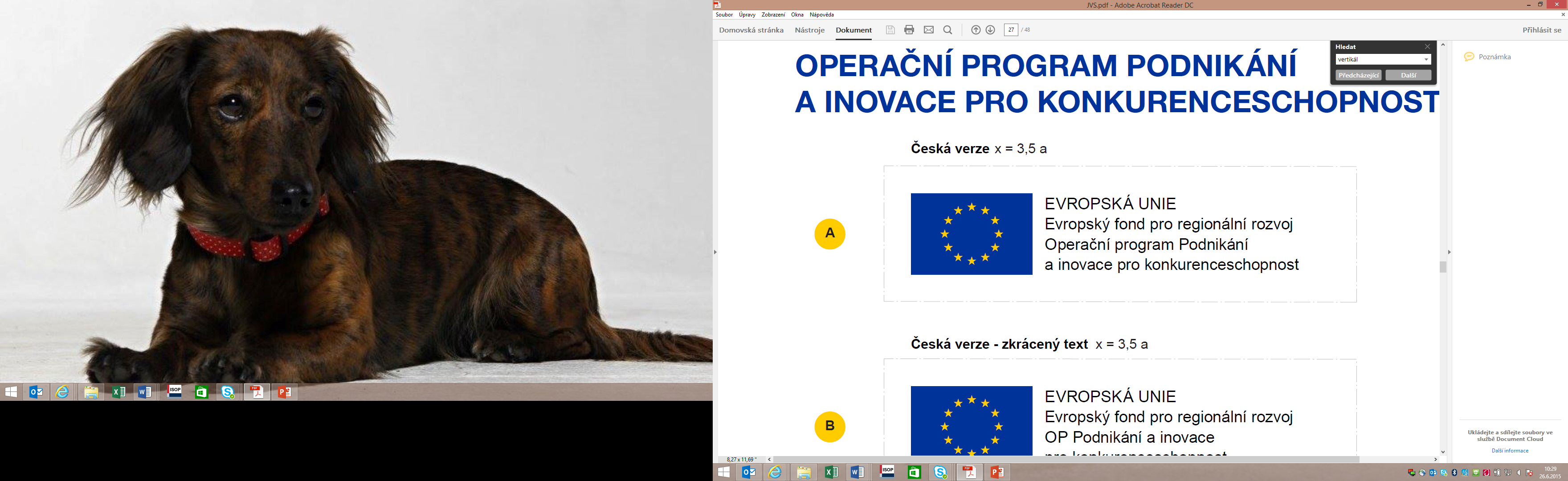 Název zakázky Výběrové řízení na grafický návrh a dodávku tiskových materiálůIdentifikační údaje Zadavatele Identifikační údaje Zadavatele - název/obchodní firma  UNIVIT s.r.o.- právní forma společnost s ručením omezeným- IČ 471 52 958- DIČ. CZ471 52 958- adresa Na vlčinci 16/3, Klášterní Hradisko, 
779 00 OLOMOUC, CZ- zodpovědná osobaMgr. Bronislava Paučková, jednatelka společnosti- e-mail bronislava.pauckova@farmak.cz  - telefon  +420 602 745 174Název programu Výzva II programu podpory MARKETING - individuální účasti MSP na výstavách a veletrzích- název projektuPodpora zahraničních marketingových aktivit společnosti UNIVIT s.r.o.- registrační čísloCZ.01.2.111/0.0/0.0/16_047/0009025Identifikace nabízejícího Identifikace nabízejícího - název/obchodní firma- právní forma- IČ - DIČ - spisová značka v OR - osoba oprávněná jednat - adresa - kontaktní osoba - e-mail - telefon Nabídková cena bez DPH (CZK / EUR)VAT Amount (CZK / EUR)Nabídková cena vč. DPH (CZK / EUR)Jméno a podpis statutárního orgánu:Jméno a podpis statutárního orgánu: